Why not try these activities at home? Students need to send a photo of the activity to c.donaldson@poolhayes.attrust.org.uk to show evidence that the task is complete. Students can colour the box when it is done. The pupil who has done the most activities by Monday 4th May will win a prize! Good luck y buena suerte!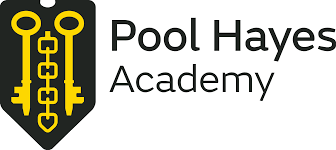 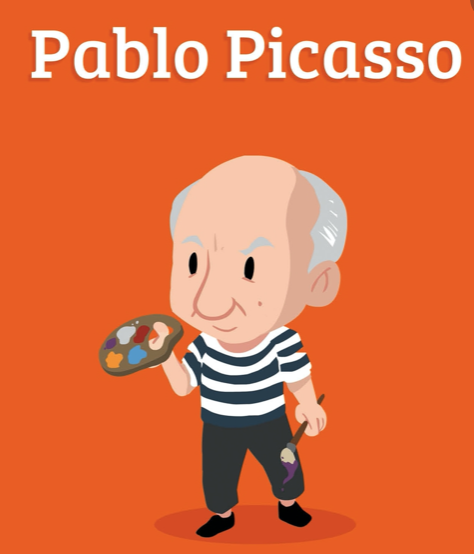 * Parental consent and support required for these tasks.Make MAGDALENAS (Fairy cakes)Write a DIARIOen espaňolDraw a painting like PICASSO Eat some chorizoWatch una PELÍCULA with Spanish subtitles y COME PALOMITASLearn some flamenco stepsLINK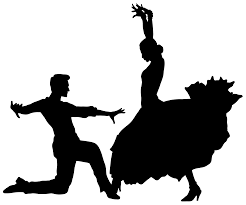 Sing / listen to una CANCIÓN en español - find a youtube songDo a virtual tour of the Prado MuseumLINK TO MUSEUMWrite a poem in Spanish 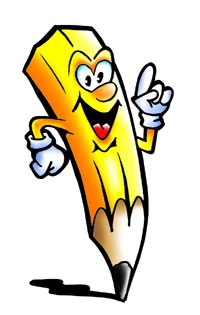 Make some paellaLINK for ideas.Many versions available on YouTube.Label the furniture of your house with post it notes in SpanishDo a virtual tour of Madrid LINKDo some research about Machu Picchu in Peru. Create a leaflet or poster.Speak Spanish in front of the mirror for 5 minutes everydayDraw the Sagrada Familia.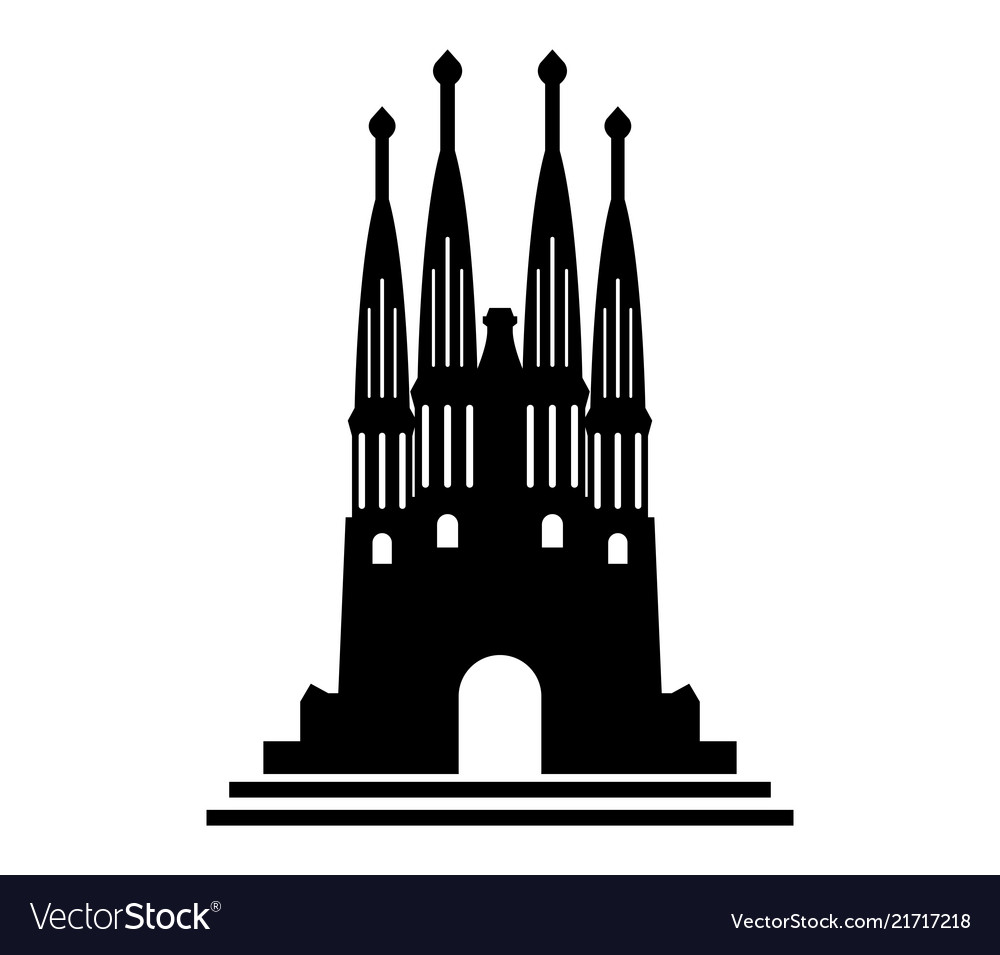 Visit the Nou Camp Barcelona football stadium onlineLINKPlay a game of UNODo some ZUMBA in Spanish CACHUMBALERA ZUMBA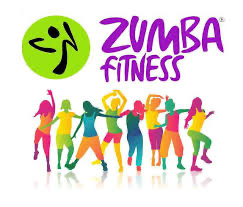 Watch a Spanish series in Netflix with English subtitles and do a summary in SpanishPlay SPANISH LOTERIA with your friends via Skype. Each person draws a grid 3x3 and the speaker says numbers 1-30. Winner for each line and then BINGO!Reto Español - Find a Spanish word starting with the letter A for each categoryLINK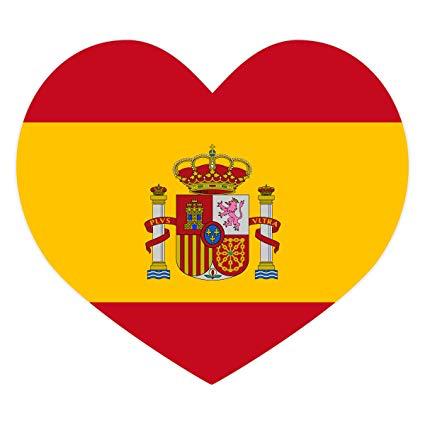 Learn 5  new Spanish words and stick them in the fridge with post it notes. Read them every time you open the fridge using your Spanish phonics to perfect your accent.Watch Spanish cartoons DIBUJOS ANIMADOS  LINK   POCOYOText / Email your friends in Spanish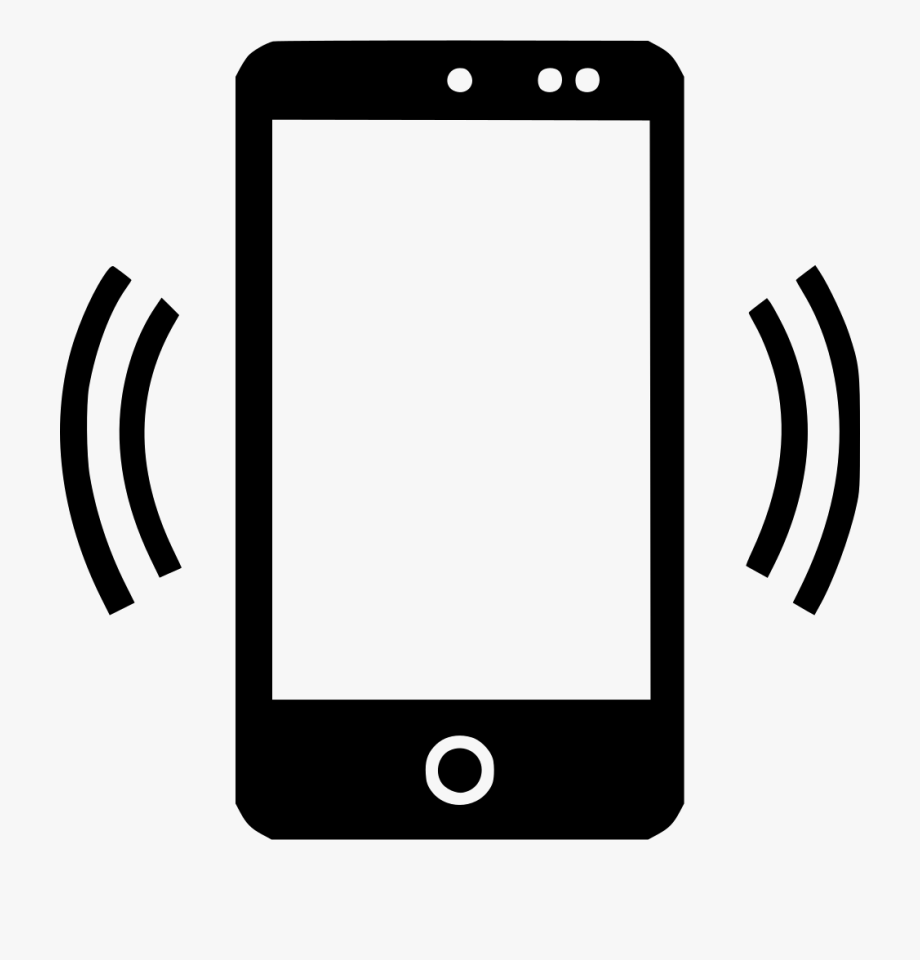 Teach your parents or siblings a new Spanish word / numbers etc. every day or a week. Be the teacher for 5 minutes a day 😊LINKRead this blog about Mexico LINK MEXICOWatch this video on how to prepare MEXICAN TACOS LINK TACOS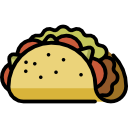 Look for a Spanish menu in a restaurant in Spain.Visit the IGUAZU FALLS in Argentina LINK CATARATASDraw a plan of your house and label in SpanishFilm a video about yourself in Spanish. Minimum 5 sentences. Try to add different tenses! Parental consent required.Read these reviews about a restaurant from Madrid RESTAURANTE MADRID